2013年河北省中考英语试题及参考答案与解析（总分120分，考试时间120分钟）卷Ⅰ（选择题，85分）听力部分（第一节）Ⅰ．听句子，选出句子中所包含的信息。（共5小题，每小题1分，计5分）1．A．luck                B．work               C．laugh2．A．7：45              B．7：15              C．6：453．A．putting up           B．looking up           C．picking up4．A．Sam helped with the cooking．B．Sam did the cooking with some help．C．Sam finished the cooking by himself．5．A．Jenny takes the old man’s seat．   B．The old man doesn’t want Jenny’s seat   C．Jenny should let the old man take her seat．Ⅱ．听句子，选出该句的最佳答语。（共5小题，每小题1分，计5分）6．A．Good idea!          B．Well done!          C．You’re welcome．7．A．Never mind         B．All right．          C．Thank you．8．A．Come on!          B．OK， I will．        C．No， I don’t care．9．A．I have no map．     B．You can’t miss it．    C．It’s over there．10．A．Help yourself．    B．It’s so delicious．      C．Some chicken， please．Ⅲ．听对话和问题，选择正确的选项。（共8小题，每小题1分，计8分）11．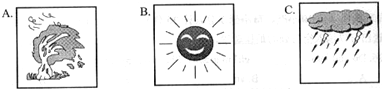 12．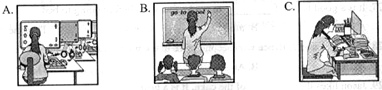 13．A．$50                B．$35               C．$3014．A．It’s Sunday．        B．It’s Mother’s Day．  C．It’s her mum’s birthday．15．A．Flowers．          B．Chocolate．         C．A book．16．A．Tom．             B．Mike．       	    C．Helen．17．A．To go to school．    B．To call her back．    C．To take a message．18．A．754-3950．         B．754-3905           C．574-3950Ⅳ．听短文和问题，选择正确答案。（共7小题，每小题1分，计7分）19．What is Sky talking about? A．Times of going out．    B．Ways of being safe．    C．Students of a college．20．What does Sky do when coming back late at night?A．Take a bus．    B．Have the keys ready．    C．Tell the teacher．21．Where does Sky like to stand near other people?A．At the store．     B．At the bank．     C．At the station．22．What should you do if you don’t understand something?A．Keep listening．    B．Stop speaking．    C．Begin thinking．23．How can you get the key words?A．Ask for help．    B．Find out the louder words．   C．Know about the spelling．24．Why do you have to ask yourself questions?A．To make a sentence．    B．To write down something new．    C．To have a better understanding．25．When should you look up the new words in a dictionary?A．Before listening       B．While listening．    C．After listening．笔试部分Ⅴ．单项选择（共20小题，每小题1分，计20分）选出可以填入空白处的最佳选项。26．Do you know           girl in green? She is our monitor．A．a    B．an    C．the    D．不填27．It’s a good habit of       to read a few lines before going to bed．A．I     B．me    C．my    D．mine28．     age 7， Bruce won second prize in the piano completion．A．In      B．At    C．On    D．For29．Jason likes the        of the cake．It is a heart．A．color     B．size    C．smell    D．shape30．You don’t have a drink．Can I get you           ?A．something    B．anything       C．nothing    D．everything31．I’m sorry I’m late．I should get here 10 minutes          ．A．early    B．earlier      C．the earlier    D．the earliest32．         great picture! Who painted it?A．How     B．What    C．How a    D．What a33．We have no vegetables in the fridge．I          and buy some．A．go    B．went    C．will go    D．was going34．       I see your ID card， sir? We have to check your information．A．May     B．Must    C．Should    D．Need35．Henry will give us a report as soon as he          ．A．arrives    B．arrived    C．is arriving    D．will arrive36．You        ．Don’t talk on the phone．A．will drive     B．are driving    C．were driving    D．have driven37．Ken       his jacket in the gym．He has to get it back．A．left    B．leaves    C．is leaving    D．was leaving38．Annie       to the party．She had a wonderful time with us．A．invites      B．is invited     C．was invited    D．has invited39．The children decide       their school yard this Friday afternoon．A．clean    B．to clean    C．cleaning    D．cleaned40．The beginning of the movie was boring，          the end was amazing!A．but    B．and    C．so    D．or41．Please           the water when you brush your teeth．A．take down    B．turn up    C．take away    D．turn off42．We can hardly believe that you learn to dance so        ．A．quick    B．quickly    C．useful    D．usefully43．Don’t return the video to Peter， I             it．A．don’t watch    B．won’t watch    C．haven’t watch    D．wasn’t watch44．If you can’t find the place．I will show you            ．A．what it is    B．what it was    C．where it is     D．where it was45．The twins didn’t go to the theatre， they________ the light music all night．A．have enjoyed   B．will enjoy         C．are enjoying       D．were enjoyingVI．完形填空（共10小题，每小题1分，计10分）阅读下面短文，掌握其大意，然后从各小题所给的四个选项中选出最佳选项。The most positive（乐观） person I have ever seen is my dad! He is so positive that I do not   46  hearing a single word from him which is related（相关的） to hopelessness!  Unlike most mums and dads， my dad never says things that make me feel  47  ．He is always there to give me encouragement and help． 48     I do wrong things， he always tells me what’s right in a positive way．For example， if I am in   49   ， he often tells me open the books he bought me．Then he asks me to read the      50  that can help me with the problems  I ‘m facing．After that， we have a      51   together． Even though I ‘m not always a good kid， my dad     52    shouts or gets angry with me．I know that he’s     53   ．a day –a day when I grow up and understand things in my life．I can see the reason that he is so positive is because he believes in    54    ．And he believes that whatever   55   ， it is under control．So we have nothing to worry about．Be positive!46．A．mind          B．keep            C．like           D．remember47．A．good          B．bad             C．rich           D．poor48．A．When         B．Until            C．Before         D．Since49．A．fear           B．trouble          C．surprise        D．danger50．A．titles          B．orders           C．stories         D．questions51．A．discussion      B．practice          C．meeting       D．review52．A．usually        B．ever             C．sometimes      D．never53．A．looking for     B．worrying about    C．waiting for      D．thinking about54．A．itself          B．myself           C．himself        D．yourself55．A．moves        B．happens           C．appears        D．developsⅦ．阅读理解（共15小题，每小题2分，计30分）阅读A、B、C三篇材料，然后从各小题所给的四个选项中选出最佳选项。A“Homestay is a form of study abroad program．It allows the visitors to rent a room from a local（当地的） family to better understand the local lifestyle．It also helps to improve the visitor’s language ability，” said a teacher during a school meeting last term．“Students who wish to learn more about foreign cultures or to get foreign experience should join this kind of holiday．I am sure you won’t be disappointed（失望的）．”   After this special meeting， I always thought about this kind of holiday．Last month， I had a chance at last to go on such a holiday with some of my schoolmates and we went to London， a place where I had wanted to go since years ago．As we were still young， we had a group leader who planned things for us and looked after us．After we got to London， we went to stay with different families．I was lucky that my host family（寄宿家庭） was a white couple who had a daughter about my age．They treated me as a daughter of their family during my stay there．They were interested in me and I learnt a lot of things from them， too．The holiday was filled with activities every day．After breakfast， a local teacher would come to take us in his car．Then we would have classes or go on a sight-seeing trip to different places of interest like the Big Ben， the London Bridge， and the Buckingham palace．We would go back to our own homes after the activities．The holiday was a valuable experience for me．I enjoyed every minute of it．Yet， time really flew fast．Three weeks later， we had to leave “home” for Hong Kong．56．In the “homestay” program， a visitor can                 ．A．learn more about holidays      B．understand his culture betterC．improve the language ability    D．take part in foreign meeting57．The writer had wanted to visit London since         ．A．last month    B．years ago   C．the special meeting    D．her stay abroad58．The group leader should              ．A．make plans for the family        B．take care of the studentsC．stay with different families        D．rent rooms to the students59．The writer’s host family           ．A．was very kind to her              B．went sight-seeing with herC．had two white daughters           D．was interested in her activities60．From the passage， we know that the writer          in London ．A．wished to stay a little longer             B．spent three weeks in her homeC．had classes in many interesting places     D．helped the teacher take the students in a car                                 B    Table of hotels from the Tour Guide （指南）for the city of Mystic and Mystic nearby．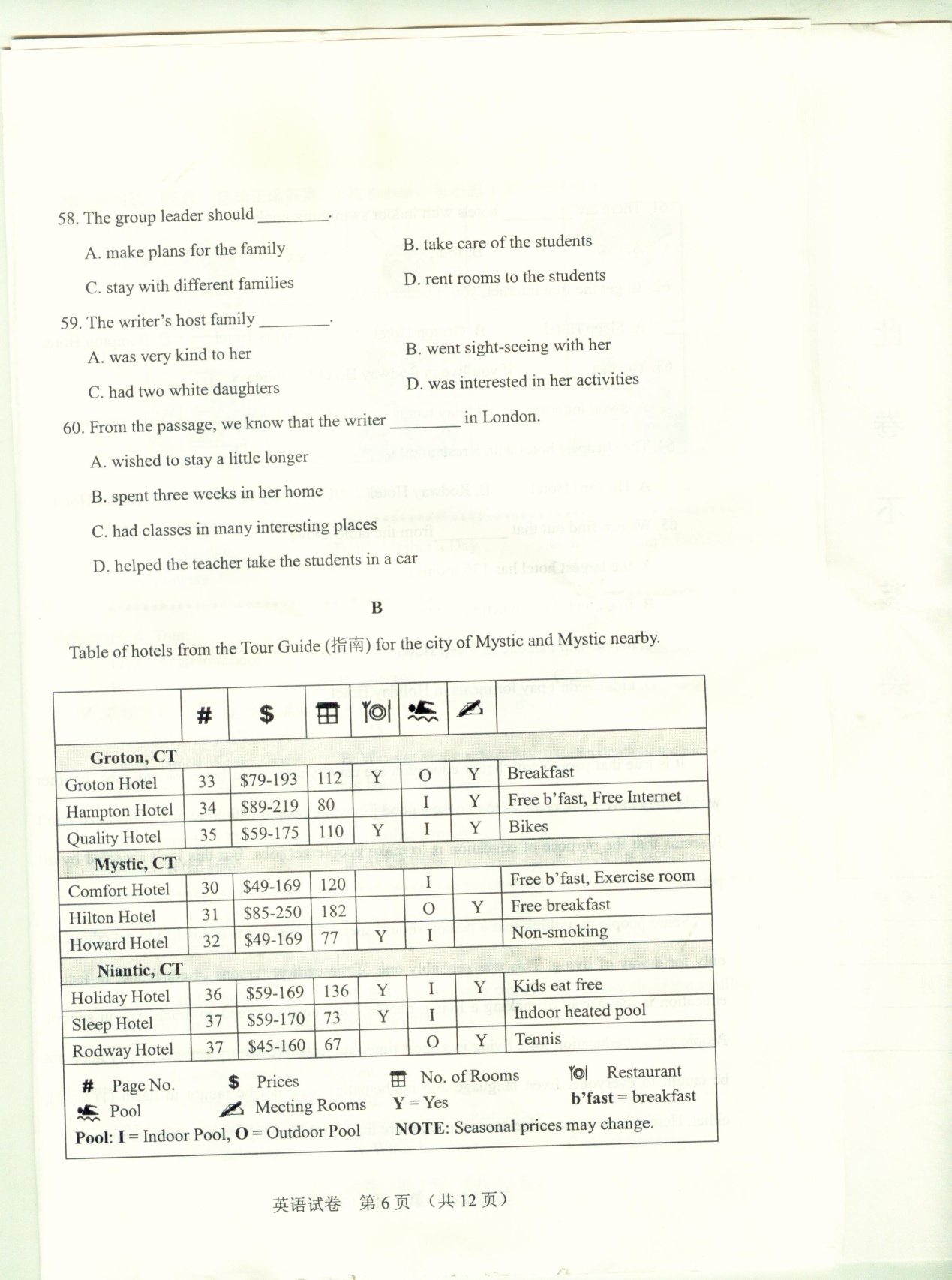 61．There are        hotels with indoor swimming pools．A．two            B．four         C．six       D．eight62．To get the free Internet， you’d better choose           ．A．Sleep Hotel    B．Groton Hotel    C．Quality Hotel    D．Hampton Hotel63．You can             if you live in Roadway Hotel for holidays．A．swim indoors    B．play tennis    C．ride bikes    D．do running64．The cheapest hotel with a restaurant is            ．A．Howard Hotel    B．Rodway Hotel    C．Holiday Hotel    D．Comfort Hotel65．We can find out that          from the table above．A．the largest hotel has 136 rooms         B．five hotels have meeting roomsC．people can’t smoke in Sleep Hotel      D．kids needn’t pay for meals in Holiday Hotel                                     C   It is true that people with better education are usually able to get better paying jobs．In other words， they have more chances to choose a good job while people with little or no education don’t．It seems that the purpose of education is to make people get jobs．But this isn’t accepted by all people．   Some people may think that a person should spend the best years of his life to get education only for a way of living．This was probably one of the earliest reasons of education．In fact， if education is just a way of making a living， people don’t need to spend so much time in school．People can get education for a living in a short time．Subjects like history and geography need not be taught to everyone．Even language and mathematics need not be taught in detail（详细地）， either．Here it is clear that education is much more than teaching a man to get a way of living．   Education is well-rounded and it is mainly for improving a man．It is not only to teach him to speak， read and write， but also to develop his creative thinking and other abilities．After that， it is to make him a wise man and thankfully enjoy the achievements of human．Education is to make a man lead a better life．Educated people are expected to be able to listen to good music， read good books， watch plays and most of all take an interest in the world．   I would agree that making a good living is an important reason for education， but certainly not the most important or the main reason．66．People with little education usually          ．A．spend a long time in school            B．have a good chance to get a jobC．spend the best years to choose jobs      D．have fewer chances to get a good job67．The earliest education was probably to          ．A．make a man lead a better life        B．teach a man to write and readC．make people get a way of living     D．teach people to read good books68．The underlined word “well-rounded” in the passage means “            “in Chinese．A．圆满的     B．崭新的      C．公平的     D．全面的69．It is expected that educated people will be able to            ．A．accept education as a way of living            B．take an interest in the whole worldC．develop their abilities to make plays           D．learn subjects like language and math70．The passage mainly tells us that          ．A．education should make a man improve          B．people can get education in a short timeC．people should be able to get good paying jobs    D．all subjects are so important for a way of living卷Ⅱ（非选择题，共35分）听力部分（第二节）Ⅷ．听短文填空（共5小题，每小题1分，计5分）Information Sheet71． It is time to ______________________________ to the school．72． Bob speaks of short hair and__________________ smiles．73． It seems that the ____________________will never stop．74． The sunshine dropped on his _____________________ through the windows．75． He can not _________   _____ the library where he used to go．笔试部分Ⅸ．任务型阅读（共5小题，每小题2分，计10分）阅读短文，并按要求完成76～80题。Cyril Dick’s house is neither a modern house nor a house of the future．It is 40 years old．There are more houses like that in the south of France．They are called “bubble houses”， and you can see why!   Cyril Dick is a designer and he loves round things．He collects old records and clocks．He also collects round furniture．And now he has a completely round house．   Everything in the “bubble house” is round．The centre of the house is one big very bubble．This is both the living room and dining room．There are round armchairs， a round table， and a big round rug （地毯） in front of a round fireplace．Around the living room are three small bubbles．One bubble is a kitchen with round shelves， another bubble is the garden room， and the third bubble is a music room．Upstairs there are two more bubbles---a bedroom and a bathroom．   The doors and windows are also round， of course．The windows are like eyes．There aren’t any curtains （窗帘） in the house， because Cyril likes to see the garden all the time．   Bubble houses are the idea of a Hungarian architect （建筑师）， Antti Lovag．“A lot of modern houses are bad for us， especially tall buildings of flats，” says Lovag．“Because round homes are more natural， people feel happy in them．” Cyril agrees with this．“Some people think my house is funny，” he says， “but for me， this is the perfect home．”76题判断正误（“T”表示正确，“F”表示错误）；77题完成句子；78题简略回答问题；79题找出并写下第三段的主题句；80题将文中划线句子译成汉语。76．You can find more “bubble houses” in the south of France ．【     】77．Cyril Dick is a designer and he loves                            ．78．What is the third bubble around the living room?_______________________________________________________________________79．_______________________________________________________________________80．______________________________________________________________________Ⅹ．词语运用（共5小题，每小题1分，计5分）根据句意，用所给单词或短语的适当形式填空。（每词或短语只限使用一次）81．These shoes are too big for my            ．82．It is a            day．Let’s go outside and play．83．In spring， I often                     in the Red Star Park．84．Michael                     his old friend Lily this morning．85．Susan will sing some pop songs at her                concert．Ⅺ．基础写作（包括A、B两部分，A部分5分，B部分10分，共计15分）A） 连词成句（共5小题，每小题1分，计5分）根据所给单词完成句子。要求符合语法，语句通顺，大小写正确，单词不得重复使用，标点已给出。86．do， a， have， you， ruler______________________________________________________________________?87．nice， the， taste， noodles______________________________________________________________________．88．far， the， how， museum， is______________________________________________________________________．89．pens， those， her， pass， black______________________________________________________________________．90．match， a， now，  be， TV， football， there， on______________________________________________________________________．B） 书面表达（共计10分）91．假如在英语课上，老师请你们就“Lucky Money （压岁钱）”这个话题分组进行讨论，但你认为同学们对 “Hobbies （爱好）”更感兴趣，建议老师更换话题。请你根据下面的提示和要求，写一篇发言稿，谈一谈你的理由。提示：（1）Why do you like talking about hobbies?      （2） What’s your reason for not talking about lucky money?sun   foot    meet    one     fly a kite